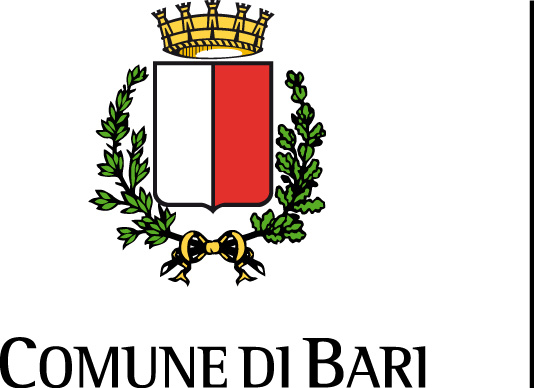 Spett.le Ripartizione Sviluppo EconomicoP.zza Chiurlia, 2770100 BARIOGGETTO: COMUNICAZIONE DI CESSAZIONE AUTORIZZAZIONE NOLEGGIO CON CONDUCENTE AUTO (FINO A 9 POSTI).Il/la sottoscritto/a …..…………………………………………………….………………………… nato/a a …………………… (prov. ….) il ……………….  nazionalità  ……………….  e residente   in ……………………………………… via …………………………………………….. n. ………..      in qualità di …………………………………… titolare dell’autorizzazione per il servizio di  noleggio con conducente con auto n. ……………. del ……………………………...  tel. …………..……………………………….. e-mail ……………………………………………………………….. COMUNICA di cessare l’attività, riconsegnando la predetta autorizzazione;di trasferire la predetta autorizzazione al Sig./Sig.ra …………………………………………           ………………………………….. richiedente il subentro. In caso di trasferimento:DICHIARAConsapevole delle sanzioni penali richiamate dall’art. 76 del D.P.R. 28.12.2000 n. 445 in caso di dichiarazioni mendaci o uso di atti falsi:essere titolare di licenza da almeno 5 anni;di aver raggiunto il sessantesimo anno di età;di essere divenuti inabile o inidoneo al servizio in modo permanente per malattia, in infortunio o per ritiro definitivo della patente di guida. Allega:autorizzazione in originale;copia documento d’identità in corso di validità (nel caso di firma non apposta dinanzi al pubblico impiegato addetto alla ricezione dell’atto). Dichiaro di essere consapevole delle sanzioni penali richiamate dall’art. 76 del D.P.R. 28 dicembre 2000 n. 445, in caso di dichiarazioni mendaci e della decadenza dei benefici eventualmente conseguenti al provvedimento emanato sulla base di dichiarazioni non veritiere, di cui all’art. 75 del richiamato D.P.R.;Bari, ………………………….                                                                                                               Firma                                                                                           ………………………..………….